PresseinformationWinter Visual Arts CenterTWD von Wacotech in der ProfilglasfassadeHerford, Februar 2021. – Steven Holl Architects plante auf dem historischen Campus des Franklin & Marshall College in Lancaster, Pennsylvania, das Winter Visual Arts Building, einen Pavillon für das Studium und die Ausstellung visueller Künste. In Anlehnung an das Motto des Colleges „Lux et Lex“, konzipierten die Architekten das neue Gebäude für die Abteilungen Kunst, Kunstgeschichte und Film als „Licht“. Das 2020 fertig gestellte Leed-Gold-zertifizierte Bauwerk steht im Kontrast zur Backsteinarchitektur aller anderen Gebäude des Franklin & Marshall College, die seit der Gründung 1787 erbaut wurden. Die Verwendung von Stahl, Beton und einer lichtdurchlässigen Doppelverglasung mit transluzenter Wärmedämmung der Herforder Wacotech GmbH & Co. KG zeichnen die Zukunft des Kollegs vor. So ist das Gebäude mit seinen 3.066 Quadratmetern das Zentrum des kreativen Lebens auf dem Campus. Die universelle Sprache der Kunst bringt Studenten verschiedener Kulturen zusammen, um an Kunstprojekten miteinander zu arbeiten.Durch die transluzente Profilglasfassade fällt Tageslicht in alle Studios des futuristisch anmutenden Bauwerks, die auch über bedienbare Sichtfenster sowie Oberlichter verfügen. Das doppelschalige U-Profilglas ist mit zwei Lagen des Wacotech-Dämmmaterials TIMax GL gefüllt und optimiert die Tageslichtnutzung der Profilglasfassade durch eine ideale Kombination von Wärmeschutz, Sonnenschutz, Blendschutz und Lichtstreuung. Beim eingesetzten System Ug 0,8 werden zwei einschalige Profilglassysteme versetzt gegeneinander aufgebaut. Im entstehenden Glaszwischenraum von ca. 152 mm befinden sich zwei Lagen TIMax GL (Ug-Wert von 0,79 W/m2K). Diese bieten eine optimale Lichtstreuung und Lichtverteilung in die Raumtiefe der Studios. Insgesamt kommen 960 Quadratmeter des Glasgespinstes TIMax GL im Winter Visual Arts Building zum Einsatz.Bauherr: 	Franklin & Marshall, Lancaster, PA (www.fandm.edu)Architekt:	Steven Holl Architects (www.stevenholl.com)Glasbauer: 	Bendheim Wall Systems Inc. (Bendheim.com)
Profilglas: 	Lamberts Linit P26/60/7 (www.lamberts.info)Transluzente Wärmedämmung: 
WACOTECH GmbH & Co. KG, Herford (www.wacotech.de)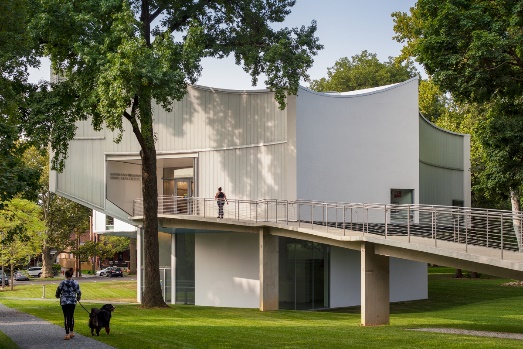 Dateiname:	Winter Visual Arts Building.jpgUntertitel:	Winter Visual Arts Building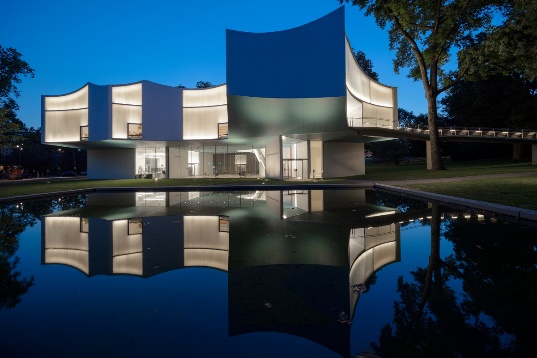 Dateiname:	Winter Visual Arts Building-Profilglas + TWD-System 0,8.jpgUntertitel:	Nachtansicht des futuristisch anmutenden Gebäudes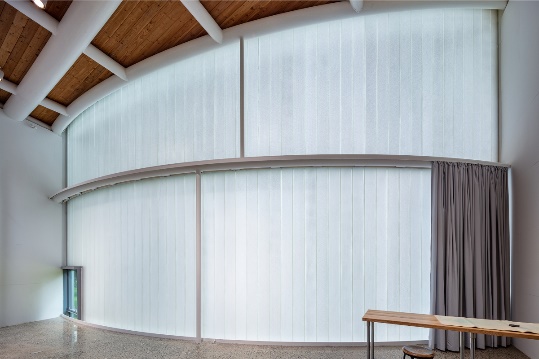 Dateiname:	Winter Visual Arts Building-transluzente Fassade.jpgUntertitel:	Transluzente Fassade mit TWD von Wacotech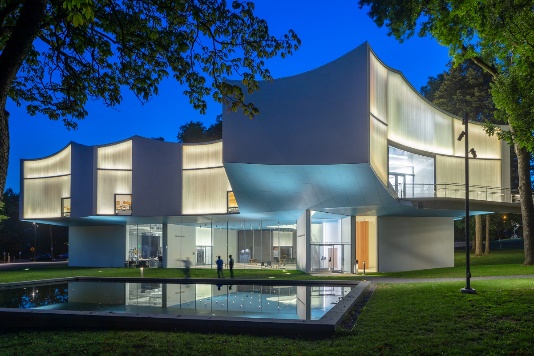 Dateiname:	Winter Visual Arts Building-TWD im Profilglas-Nacht.jpgUntertitel:	Nachtansicht des futuristisch anmutenden GebäudesFotos: 	Paul Warchol (https://warcholphotography.com/)Nennung von Paul Warchol jeweils direkt am Bild oder an anderer geeigneter Stelle. Alle Nutzungsrechte liegen vor.______________________________________________________________Über die Unternehmensgruppe Wacotech-WacosystemsDie Wacotech GmbH & Co. KG und die Wacosystems GmbH & Co. KG sind Schwesterfirmen mit gleichen Gesellschaftern.Die Unternehmensgruppe entwickelt und produziert transluzente, lichtdurchlässige Wabenkern- und Wärmedämmmaterialien. Ansässig in Herford, bedient die Gruppe sowohl lokale Märkte als auch zahlreiche internationale Kunden. Über WacotechEin Schwerpunkt der Produktpalette liegt auf der Transparenten Wärmedämmung (TWD). Diese vertreibt und produziert die Wacotech GmbH & Co. KG unter dem Markennahmen TIMax®. Über WacosystemsEin weiterer Schwerpunkt liegt auf der Wabentechnik. Die Wacosystems GmbH & Co. KG produziert und vertreibt Wabenkernmaterialien unter dem Markennamen WaveCore® und daraus weiterentwickelte Produkte wie transluzente Designpaneele Typ ViewPan®.Weitere Informationen für Journalisten:Unternehmensgruppe Wacotech-Wacosystems	PR-Agentur blödorn prOliver Kehl	Heike BlödornNobelstraße 4	Alte Weingartener Str. 4432051 Herford	76227 KarlsruheFon 05221 / 76313-0	Fon 0721 / 9 20 46 40E-Mail: okehl@wacotech.de	E-Mail: bloedorn@bloedorn-pr.de